H３０年度　ひなたぼっこ年間計画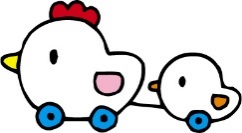 予定は変更になることがありますフリークラスフリークラスフリークラスフリークラスフリークラスフリークラスフリークラス０歳児クラス４月『ようこそ！ひなたぼっこへ』一緒に歌おう♪「おひさまキラキラ」『ようこそ！ひなたぼっこへ』一緒に歌おう♪「おひさまキラキラ」『ようこそ！ひなたぼっこへ』一緒に歌おう♪「おひさまキラキラ」『ようこそ！ひなたぼっこへ』一緒に歌おう♪「おひさまキラキラ」『ようこそ！ひなたぼっこへ』一緒に歌おう♪「おひさまキラキラ」『ようこそ！ひなたぼっこへ』一緒に歌おう♪「おひさまキラキラ」『ようこそ！ひなたぼっこへ』一緒に歌おう♪「おひさまキラキラ」５月製作☆お母さんありがとう触れ合い遊び紹介☆だんごむし触れ合い遊び紹介☆だんごむし触れ合い遊び紹介☆だんごむし触れ合い遊び紹介☆だんごむし触れ合い遊び紹介☆だんごむし製作☆雨の日のお友だち＊離乳食（栄養士）６月手作りおやつ紹介クッキング☆簡単フルーツポンチクッキング☆簡単フルーツポンチクッキング☆簡単フルーツポンチクッキング☆簡単フルーツポンチクッキング☆簡単フルーツポンチ製作☆父の日のプレゼント遊びの紹介☆タオルを使った遊び７月製作☆七夕一緒に踊ろう♪☆盆踊り一緒に踊ろう♪☆盆踊り一緒に踊ろう♪☆盆踊り一緒に踊ろう♪☆盆踊り一緒に踊ろう♪☆盆踊り水遊び※着替えとタオルをお持ちください＊離乳食（栄養士）８月水遊び※着替えとタオルをお持ちください水遊び※着替えとタオルをお持ちください水遊び※着替えとタオルをお持ちください水遊び※着替えとタオルをお持ちください水遊び※着替えとタオルをお持ちください水遊び※着替えとタオルをお持ちください水遊び※着替えとタオルをお持ちください水遊び※着替えとタオルをお持ちください９月製作☆お手紙ごっこ製作☆お手紙ごっこ製作☆お手紙ごっこ製作☆お手紙ごっこ製作☆お手紙ごっこ製作☆お手紙ごっこ製作☆お手紙ごっこ＊離乳食（栄養士）10月触れ合い遊び紹介☆わらべうた触れ合い遊び紹介☆わらべうたクッキング☆クッキー（小麦・卵使用）クッキング☆クッキー（小麦・卵使用）クッキング☆クッキー（小麦・卵使用）野菜スタンプ野菜スタンプ製作☆手形アート11月体を動かして遊ぼう！体を動かして遊ぼう！絵本を楽しもう絵本を楽しもう絵本を楽しもう製作☆手作り玩具製作☆手作り玩具＊離乳食（栄養士）1２月楽器遊び楽器遊び楽器遊びクリスマス会手作りおやつ紹介クリスマス会手作りおやつ紹介クリスマス会手作りおやつ紹介クリスマス会手作りおやつ紹介ベビーマッサージ※予防接種後２４時間は控えて下さい１月製作☆カレンダー作り製作☆カレンダー作り製作☆カレンダー作り製作☆カレンダー作り製作☆カレンダー作り製作☆カレンダー作り製作☆カレンダー作り＊離乳食（栄養士）２月クッキング☆マフィンクッキング☆マフィンクッキング☆マフィン製作☆ひなまつり製作☆ひなまつり製作☆ひなまつり製作☆ひなまつり製作☆手作り玩具３月お別れ会お別れ会お別れ会お別れ会お別れ会お別れ会お別れ会＊離乳食（栄養士）